Про зарахування учнів у перші класи          На виконання наказу МОН України №367 від 16.04.2018р. «Про затвердження  Порядку зарахування, відрахування та переведення учнів до державних та комунальних закладів освіти для здобуття повної загальної середньої освіти», керуючись законом України «Про освіту» та з метою охоплення дітей шкільного віку, які проживають у мікрорайоні школи, усіма формами здобуття освіти в  школі  І ступеня на підставі заяв батьків,-Наказую:1. Зарахувати учнями 1-х класів 2021-2022 н.р.:Кушка Ольга Євгенівна  1-АБучко Ірина Василівна  1-БСкольська Ірина Василівна  1-ВПанчишин Мирослава Степанівна  1-ГБілецька Марія Іванівна 1-ДПеленська Наталія Романівна  1-Е2.Класоводам 1-х класів та вчителям предметникам забезпечити реалізацію       навчального плану та програм Міністерства освіти і науки України,       медичним рекомендаціям та з врахуванням індивідуальних особистостей та  психології розвитку дітей – першокласників.3.Заступнику директора п. Кураш І.П. та психологу школи протягом  І семестру вивчити питання адаптації дітей до навчання в школі і доповісти на методичній раді.4.Контроль за виконанням даного наказу покласти на заступника директора п. Кураш І.П. п. 3 – залишаю за собою.         Директор школи                                                      Л.М. Андрушко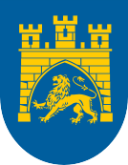 ЛЬВІВСЬКА МІСЬКА РАДАДепартамент гуманітарної політикиУправління освітиВідділ освіти Шевченківського та  Залізничного районівПочаткова школа  «Світанок» Львівської міської радиЛЬВІВСЬКА МІСЬКА РАДАДепартамент гуманітарної політикиУправління освітиВідділ освіти Шевченківського та  Залізничного районівПочаткова школа  «Світанок» Львівської міської радиЛЬВІВСЬКА МІСЬКА РАДАДепартамент гуманітарної політикиУправління освітиВідділ освіти Шевченківського та  Залізничного районівПочаткова школа  «Світанок» Львівської міської радиЛЬВІВСЬКА МІСЬКА РАДАДепартамент гуманітарної політикиУправління освітиВідділ освіти Шевченківського та  Залізничного районівПочаткова школа  «Світанок» Львівської міської радиЛЬВІВСЬКА МІСЬКА РАДАДепартамент гуманітарної політикиУправління освітиВідділ освіти Шевченківського та  Залізничного районівПочаткова школа  «Світанок» Львівської міської радиНАКАЗм. ЛьвівНАКАЗм. ЛьвівНАКАЗм. ЛьвівНАКАЗм. ЛьвівНАКАЗм. ЛьвівНАКАЗм. ЛьвівНАКАЗм. Львів31.05.31.05.2021р.№            83№з/пПІП дитини1.Абдурахманова Діана Олександрівна2.Верговець Анастасія Петрівна3.Війтишин Данило Андрійович4.Гвозд Михайло Богданович5.Дуткевич Дзвеніслава Юріївна6.Добош Ірена Романівна7.Дзнеладзе Вероніка Зурабівна8.Зубко Артем Владиславович9.Коротич Максим Миколайович10.Коковський Данило Андрійович11.Лещишин Юрій Андрійович12.Лозіцька Злата Вікторівна13.Мусійовська Соломія Олегівна14.Малиш Матвій Романович15.Наконечна Христина Ярославівна16.Пазан Артур Юрійович17.Рак Максим Олегович18.Редчиць Матвій Миколайович19.Сабан Матвій-Михайло Андрійович20.Сало Юстина Володимирівна21.Снігур Дмитро Павлович22.Тисляк Марія Олегівна23.Фецяк Дарина Василівна24.Федак Тарас Романович25.Федак Назар Остапович26.Чикита Юрій Віталійович27.Чудійович Артур Богданович28.Чапельський Максим Русланович29.Шутка Артур Ростиславович30.Янович Матвій Андрійович31.Ямпольський Павло Сергійович32.Іщук Данило Васильович33.Ковалець Віталій Володимирович34.Солодкий Назар Тарасович35.Оріганті Майкл№з/пПІП дитини1.Бойко Дмитро Олегович2.Білецька Параскевія Миколаївна3.Голощук Анастасія Богданівна4.Гамула Марта Дмитрівна5.Дідина Яромир Романович6.Ільчишин Софія Олегівна7.Ковтун Дмитро Любомирович8.Ковалик Яна Олегівна9.Кулявець Дмитро Євгенович10.Клебан Віра Іванівна11.Копко Юстина Юріївна12.Люта Ірина Павлівна13.Лужецька Андріана Андріївна14.Муж Даніель Маркіянович15.Мануляк Дем’ян Андрійович16.Марущак Максим Володимирович17.Мушій Дем’ян Романович18.Микитин Орест Юрійович19.Мороз Злата-Марія Андріївна20.Олійник Юрій Святославович21.Побережна Соломія Тарасівна22.Піцик Андріана Олександрівна23.Політило Віра Іванівна24.Семочко Марія Олегівна25.Саксонова Маргарита Євгенівна26.Степанюк Тарас Тарасович27.Сеник Дем’ян Романович28.Телішевська Анна Ігорівна29.Халанія Маркіян Юрійович30.Шимчак Северин-Ігор Семенович31.Щур Ярина Тарасівна32.Гнаткович Меланія Андріївна33.Гнаткович Емілія Андріївна34.Мандзюк Соломія Олегівна№з/пПІП дитини1.Бачик Матвій Романович2.Валявка Дарія Володимирівна3.Василькевич Яна Вікторівна4.Величко Маргарита Антонівна5.Глод Владислав Андрійович6.Грох Денис Володимирович7.Глушко Мілана Степанівна8.Грицик Ніна Дмитрівна9.Гергерт Анна Олександрівна10.Гумен Матвій Васильович11.Гавраняк Ростислав Андрійович 12.Дунас Яна Андріївна13.Джерш Аліна Ігорівна14.Козак Марта Володимирівна15.Ковальчук Соломія Андріївна16.Куровська Христина Назарівна17.Квасниця Анна Володимирівна18.Козоріз Тимофій Павлович19.Кремінець Устим Орестович20.Мицкан Соломія Михайлівна21.Мусій Ярема Андрійович22.Паньків Ілона Богданівна23.Підгурський Павло Михайлович24.Павлусь Олег Ярославович25.Патицька Єлизавета Володимирівна26.Проців Святослав Григорович27.Попадюк Софія Михайлівна28.Свідерко Яна Андріївна29.Сало Ярослав Андрійович30.Тоган Юліанна Іванівна31.Холодюк Олена Анатоліївна32.Чупун Даниїл Андрійович33.Шандарівська Злата Андріївна34.Ушкало Давид Степанович №з/пПІП дитини1.Бучко Любомир Андрійович2.Беген Орест Олегович3.Бєлозорова Софія Денисівна4.Вовк Анна Михайлівна5.Воложанін Олександр Владиславович6.Гриник Назар Іванович7.Гук Софія Степанівна8.Гук Соломія Степанівна9.Гасюк Вікторія Сергіївна10.Гурман Марія Володимирівна11.Гупало Ян Ростиславович12.Гупало Віра Ростиславівна13.Жеребецька Софія Андріївна14.Жеребецький Вадим Степанович15.Кулик Соломія Тарасівна16.Королькова Олеся Віталіївна17.Костів Матвій Віталійович18.Коротенко Данило Миколайович19.Кузнєцова Айлін Амінівна20.Левценюк Веніамін21.Мацько Вадим Олександрович22. Мельський Дмитро Вікторович23.Пандрак Вероніка Богданівна24.Пилипович Анна Орестівна25.Солтис Дмитро Романович26.Семчій Данило Михайлович27.Семчій Дарина Михайлівна28.Семенюк Даніслав В’ячеславович29.Солтис Яна Іванівна30.Трутяк Роксолана Романівна31.Хома Максим Назарович 32.Яковлєва Олександра Юріївна№з/пПІП дитини1.Безручка Марія Ігорівна2.Бенько Анна Володимирівна3.Вітик Тадей Тарасович4.Гірський Владислав Павлович5.Голодиченко Юліан Віталійович6.Гнип Богданна Ярославівна7.Гударзі Ніколь Кіарашівна8.Грицишин Злата Юріївна9.Дмитрів Ірина Степанівна10.Дробчак Галина Віталіївна11.Епуре Оксана Андріївна12.Козак Амелія Романівна13.Кінаш Мілана Юріївна14.Клепак Василь Васильович15.Король Тимофій Назарович16.Кізим Денис Віталійович17.Набитович Максим Віталійович18.Николайчук Андрій Зорянович19.Олеськів Богдана Андріївна20.Побережник Владислав Михайлович21.Пітула Лук’ян Володимирович22.Поручник Матвій Олегович23.Патроник Іван Михайлович24.Панчишин Вероніка Олегівна25.Романишин Вікторія Михайлівна26.Родич Матвій Володимирович27.Романко Софія Володимирівна28.Стецишин Михайло Дмитрович29.Топольницька Майя Назарівна30.Чуй Софія Віталіївна31.Чердак Денис Романович32.Щербина Макар Олександрович33.Танню Марта Угівна34.Нечипорук  Марко Олександрович1.Боцько Олександр Ярославович2.Бабій Артем Павлович3.Бульба Назар Ярославович4.Базиликут Мілана Андріївна5.Базиликут Лук’ян Андрійович6.Березовська Юлія Юріївна7.Білинська Анна Ігорівна8.Гуцько Остап Ігорович9.Гаврищук Маркіян Васильович10.Горбач Анна Іванівна11.Гавриш Олександр Тарасович12.Заяць Михайло Сергійович13.Івасишин Марко Артемович14.Іжик Яна Миронівна15.Кривута Андріан Ярославович16.Кубінський Владислав Любомирович17.Куцик Ярина Володимирівна18.Кузьменко Софія Олегівна19.Ломага Остап Іванович20.Мельник Даниїл Євгенович21.Михайлишин Анна Олегівна22.Панчишин Дарина Назарівна23.Паньків Маркіян Васильович24.Попик Юліанна Русланівна25.Побігушка Юстина Володимирівна26.Ряполова Софія Юріївна27.Сидор Катерина Василівна28.Тарасова Маргарита Юріївна29.Терлецька Поліна Степанівна30.Торкот Аліна Йосипівна31.Черняк Злата Миколаївна32.Шеляг Аріна Яна Романівна33.Шмотолоха Юліан Олегович34.Яремко Олексій Іванович